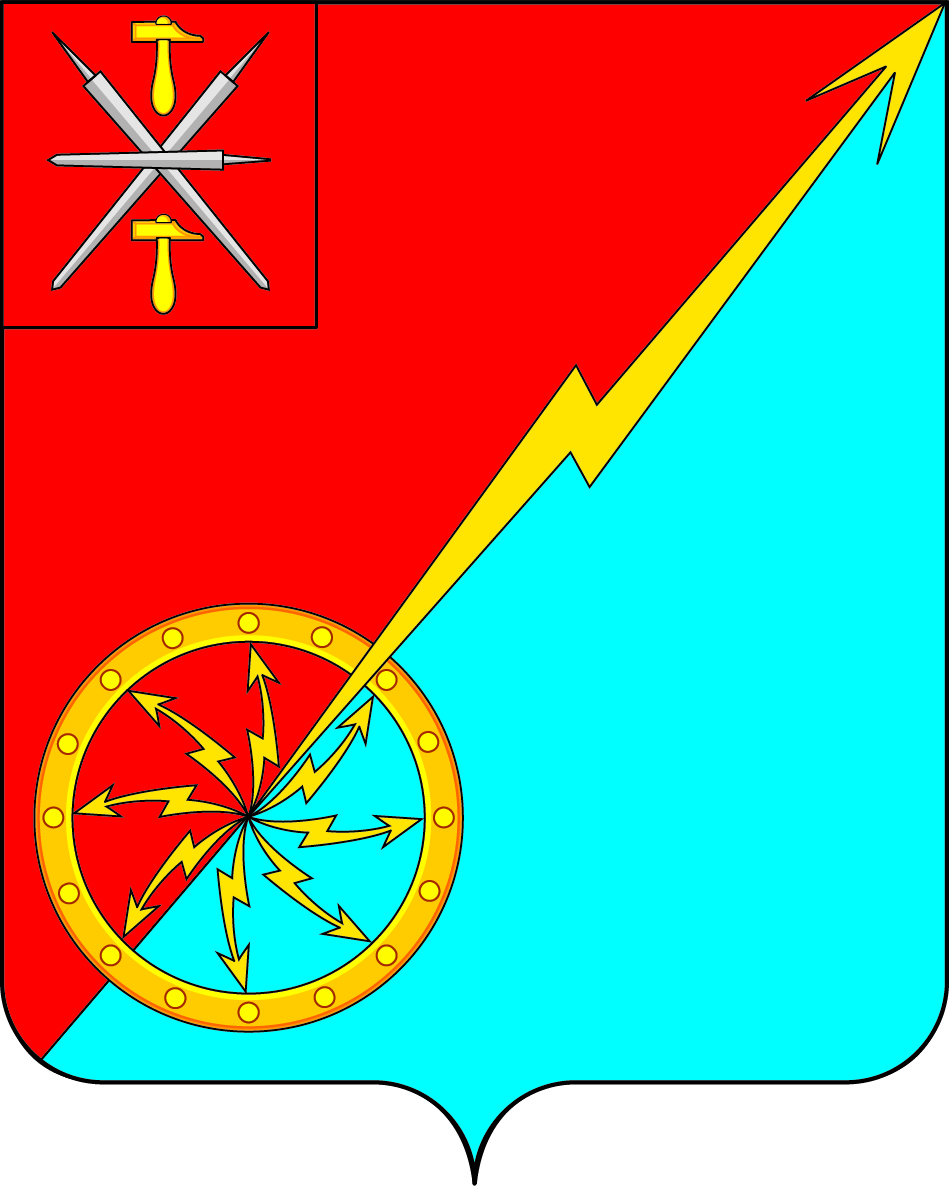 Об отчете главы администрации муниципального образования город Советск Щёкинского района о проделанной работе в 2022 годуЗаслушав и обсудив отчет заместителя главы администрации муниципального образования город Советск Щекинского района Миронова И. В. о проделанной работе в 2022 году, в соответствии с Федеральным законом от 06.10.2003 г. № 131-ФЗ "Об общих принципах организации местного самоуправления в РФ", на основании статьи 27 Устава муниципального образования город Советск Щекинского района, Собрание депутатов муниципального образования город Советск Щекинского района РЕШИЛО:Принять к сведению отчет главы администрации муниципального образования город Советск Щекинского района о проделанной работе за 2022 год (приложение).Признать работу главы администрации муниципального образования город Советск Щекинского района в 2022 году удовлетворительной.3. Настоящее решение обнародовать путем размещения на официальном стенде в администрации МО г. Советск Щекинского района по адресу: г. Советск, пл. Советов, д.1 и разместить на официальном портале МО г. Советск в сети «Интернет».4. Настоящее решение вступает в силу со дня подписания. Глава муниципального образования                                Е. В. Холаимовагород Советск Щекинского районаПриложение к решению Собрания депутатов муниципального образования город СоветскЩекинского районаот 30 марта 2023 г. № 61-183ОТЧЕТЗаместителя главы администрации МО город Советск Щекинского района за 2022 и планах на 2023 годГлавной задачей в работе администрации остается исполнение полномочий в соответствии со ст.131 Федерального Закона «Об общих принципах организации местного самоуправления в РФ», Уставом муниципального образования и другими Федеральными и областными правовыми актами.Прежде всего:-  исполнение бюджета муниципального образования город Советск;- благоустройство территорий города Советск, развитие инфраструктуры, обеспечение жизнедеятельности; - взаимодействие с организациями всех форм собственности с целью укрепления и развития экономики муниципального образования город Советск.- улучшение качества жизни населения и создание территории, комфортной для бизнеса и территории, комфортной для жизни.Бюджет В структуре собственных доходов в 2022 года по сравнению с предыдушими:- возрос налог на доходы физических лиц с  31,7% до 46%;- снизились показатели налогов на имущество (земельный налог и налог на имущество физических лиц) с 58,6% до 46,5%; - возрос процент налогов на совокупный доход с 0% до 0,1%; - снизились доходы от использования имущества, находящегося в государственной и муниципальной собственности с 5% до 4%;-  снизились доходы от продажи материальных и нематериальных активов с 3% до 1,3%;- увеличился процент прочих доходов с 0,01% до 0,53%.Расходы бюджета в 2022 году возросли на 8,3% с 33,9 млн. руб. до 36,7 млн. руб. На финансирование отраслей социальной сферы в 2022 году направлено на 80,4% больше средств, чем в 2018 году: 10,1 млн. рублей по сравнению с 5,6 млн. рублей.На ремонт и содержание дорог в  2022 году направлено 3,9 млн. руб. На жилищно-коммунальное хозяйство в 2022 г было направлено почти на 16,8% больше, чем в 2018 году: 12,5 млн. руб. по сравнению  10,7  млн. руб.. В целом отмечается рост расходов на 80,4% (рост заработной платы, расходов на материально-техническое обеспечение деятельности муниципальных учреждений, инвестиции в строительство ФОК). Однако в отчетный период возросли и расходы на содержание сферы ЖКХ.В 2022 году итогам исполнения бюджета сложился дефицит в сумме 1,8 млн.руб., в то время как по итогам 2018 года сложился профицит 11,1 млн. руб. Структура расходов за отчетный период отличается стабильностью. Просроченная кредиторская задолженность отсутствовает.Бюджет МО город Советск Щекинского района формируется программно-целевым методом, то есть под каждый вид расходов предусмотрена соответствующая программа в бюджете.Прогноз основных характеристик бюджета 
муниципального образования город Советск Щекинского района
на 2023 год2023 г. доходы 54,3 млн. руб., расходы 54,3 млн.руб., дефицит 0,0руб.В 2023 году планируется уменьшение  налоговых доходов на 0,1%. По неналоговым доходам в 2023 году планируется увеличение поступлений на 31,8 % в основном за счет увеличения поступлений доходов от использования имущества. Несмотря на незначительное падение уровня доходов  в 2023 г., структура расходов стабильна, дефицита нет., что позволяет говорить о финансовой стабильности консолидированного бюджета МО город Советск Щекинского района, продолжении действия всех социальных программ и проектов, поддержанием коммунальной инфраструктуры в стабильном состоянии. С учетом ежегодного увеличения доли расходов в общем бюджете МО г. Советск Щекинский район. Прирост в 2023 г. к уровню 2022 г. составит 48%. ЭкономикаОдним из основных показателей улучшения социально-экономического положения является развитие производства в муниципалитете. В нашем районе центральные позиции в экономике занимают промышленная отрасль. Приоритетными направлениями  целлюлозно-бумажная промышленность и строительная индустрия.Промышленная отрасль представлена такими крупными предприятиями как филиал ООО «ЭССИТИ» , филиал ООО «ЩЗ КВОиТ, ООО «Щекинская ГРЭС. Среднемесячная заработная плата, начисленная в крупных и средних предприятиях и организациях всех видов экономической деятельности  района, за 5 лет возросла на 35% и составила  52888,56  рублей.В МО г. Советск Щекинского района зарегистрировано 42 субъектов малого и среднего предпринимательства. В целях обеспечения благоприятных условий для развития малого и среднего предпринимательства и повышения его вклада в социально-экономическое развитие района, реализуется муниципальная программа «Развитие малого и среднего предпринимательства в муниципальном образовании г. Советск Щёкинского района». В рамках реализации программы осуществлялась финансовая, информационная и консультационная поддержка.В 2023 г.г. планируется продолжить работу по предоставлению муниципальной поддержки.ЖКХВ связи с этим одним из приоритетных направлений деятельности администрации муниципального образования г. Советск Щекинского района является развитие жилищно-коммунального хозяйства .  В рамках муниципальной программы «Обеспечение качественным жильем и услугами ЖКХ граждан МО г. Советск» были выполнены следующие мероприятия:- - закупка насосного оборудования на сумму – 820,0 тыс.рубВ рамках государственной программы, было газифицировано 3 (три) домовладения физических лиц. БлагоустройствоВ рамках муниципальной программы «Благоустройство на территорииМО г. Советск», в рамках подпрограммы «Организация освещения улиц МО г. Советск», выполнены следующие мероприятия: - оплата потребленной э/энергии на уличное освещение, техническое обслуживание  и ремонт уличного освещения, в сумме       - уличное освещение – 1500, 00  тыс.руб         - в рамках подпрограммы «Организация и проведение мероприятий по благоустройству и озеленению на территории МО г. Советск», выполнены следующие мероприятия: - санитарная уборка территории- ликвидация несанкционированных свалок      - на территории МО г. Советск был проведен текущий ремонт 7 детских игровых площадок, в районе дома № 24 по ул. Парковая был установлен уличный спортивный комплекс. Дорожное хозяйство     В рамках муниципальной программы «Развитие транспортной системы муниципального образования город Советск Щекинского района», в рамках  подпрограммы «Модернизация и развитие автомобильных дорог на территории муниципального образования город Советск Щекинского района», были проведены следующие мероприятия:        - содержание автодорог МО г. Советск, на  сумму – 1525,6 тыс. руб       - выполнение работ по установки знаков дорожного движения, в том  числе по нанесению дорожных разметок, на сумму – 116,7. руб       - в рамках подпрограммы  «Содержание развитие автомобильных дорог, проездов, элементов обустройства уличной сети муниципального образования город Советск Щекинского района»,  проведены мероприятия:      - выполнение работ по механизированной уборке (очистка и посыпка) проезжих улиц  на территории МО город Советск Щекинского района, на сумму - 2194,4 тыс.руб ОбразованиеНа территории МО г. Советск  работают: - Две общеобразовательные школы – 878 учащихся и 100 педагогов,                    -Филиал ГОУ «Первомайская Кадетская школа» - учащихся – 101, работников -46.- три  МДОУ «Советских детских сада», где воспитываются – 298 детей, 99 – работников.- Детская музыкальная школа - 38 человек обучается, 7 – работников.- МБО ДО «ДСЮШ №2» занимающихся – 115 чел, тренеров – 5 чел.- МКУ «Центр Культурного спортивного и библиотечного обслуживания» – занимающихся -219 чел,  работающих – 11 чел.- СК «Магура» занимающихся – 65 чел, тренеров – 2 чел.В сфере общего образования проводятся мероприятия по укреплению материально-технической базы школ  г.Советск Щекинского района. Ежегодно к началу нового учебного года в образовательных учреждениях проводятся ремонтные работы. Также на базе МБОУ «Советская средняя школа» работает школьный МинитехнопаркКультураПроведены работы по реконструкции Вечного огня в г. Советск на сумму около 2 млн руб (спонсорские средства ООО «Газпром межрегионгаз Тула» и партии «Единая Россия»).Спорт и физкультураАдминистрацией муниципального образования город Советск Щекинского района  проведена работа по оформлению проектной документации строительства спортивного зала с вспомогательными помещениями. В 2021г. получено положительное заключение   государственной экспертизы. Проектная документация  и экспертиза направлены в Министерство строительства Тульской области для последующего финансирования данного проекта.Социальная политикаРасселение граждан из аварийных домов в том числе является целевым показателем национального проекта «Жилье и городская среда», обеспечивающим устойчивое сокращение непригодного для проживания жилищного фонда. - в 2021 г. по программе расселения из аварийного жилья были расселены 21 семья, зарегистрированных по адресу: г. Советск, ул. Красноармейская, д. 38Молодежная политика- совместно с клубом «Магура» регулярно организуются традиционные турниры по рукопашному бою «Русь православная», «Русский Щит», зрелищный вид спорта, который всегда привлекает большое количество зрителей и поклонников. Воспитанники спортивного клуба «Магура» принимают участие в первенстве Центрального федерального округа РФ. ЗдравоохранениеНа территории МО г. Советск расположена ГУЗ «Щекинская районная больница» филиал № 4, в которой  работает – 13 врачей, 8- младший персонал и 65 обслуживающий персонал.ЭкологияВ 2023 г запланировано обустроить 2 контейнерных площадкиРабота со старостами и ТОСНа территории МО г. Советск организованы ТОС «Феникс» (председатель Полынкина Н.И.) и ТОС «Пионер» (председатель Белов А.Ю.). Работа с населениемВ решении вопросов жителей города Советск остается способ постоянного общения с населением. Всего в 2022 году в администрацию МО г.Советск Щекинского района поступило 70 обращений.  По результатам рассмотрения,  исполнены  все обращения граждан, в том числе  с выездом на место.Планы перспективного развития - Замена канализационного коллектора в  рамках региональной программы  ;          - Поэтапная ежегодная замена тепловых  сетей. Собрание депутатов муниципального образованияСобрание депутатов муниципального образованиягород Советск Щекинского районагород Советск Щекинского районаIV созываIV созываРЕШЕНИЕРЕШЕНИЕот 30 марта 2023 года№ 61-183